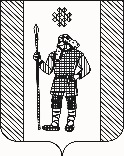 П О С Т А Н О В Л Е Н И ЕАДМИНИСТРАЦИИ КУДЫМКАРСКОГО МУНИЦИПАЛЬНОГО ОКРУГАПЕРМСКОГО КРАЯ                      01.11.2022                                                                     СЭД-260-01-06-1882О внесении изменения в пункт 2 постановления администрации Кудымкарского муниципального округа Пермского края от 29.07.2022 № СЭД-260-01-06-1296 «Об установлении размера платы, взимаемой с родителей (законных представителей) за присмотр и уход за детьми, осваивающими образовательные программы дошкольного образования в муниципальных образовательных организациях, осуществляющих образовательную деятельность на территории Кудымкарского муниципального округа Пермского края, на 2022 год»В соответствии со статьей 65 Федерального закона от 29.12.2012 № 273-Ф3 «Об образовании в Российской Федерации», постановлением Правительства Пермского края от 29.09.2021 № 699-П «Об установлении максимального размера родительской платы за присмотр и уход за ребёнком в образовательных учреждениях, реализующих образовательную программу дошкольного образования в городской и сельской местности, на 2022 год» администрация Кудымкарского муниципального округа Пермского края ПОСТАНОВЛЯЕТ:1. Внести изменение в пункт 2 постановления администрации Кудымкарского муниципального округа Пермского края от 29.07.2022 № СЭД-260-01-06-1296 «Об установлении размера платы, взимаемой с родителей (законных представителей) за присмотр и уход за детьми, осваивающими образовательные программы дошкольного образования в муниципальных образовательных организациях, осуществляющих образовательную деятельность на территории Кудымкарского муниципального округа Пермского края, на 2022 год», изложив в следующей редакции:«2. За присмотр и уход за детьми - инвалидами, детьми - сиротами, детьми, оставшимися без попечения родителей, детьми с туберкулезной интоксикацией и для детей мобилизованных граждан, в том числе на добровольной основе, а также граждан, проходящих военную службу по контракту и принимающих участие в специальной военной операции, обучающихся в муниципальных образовательных организациях, реализующих образовательную программу дошкольного образования, родительская плата не взимается.».2. Настоящее постановление вступает в силу после его официального опубликования в газете «Иньвенский край» и распространяется на правоотношения, возникшие с 01 ноября 2022 года. И.о. главы муниципального округа – главы администрации Кудымкарского муниципального округа Пермского округа	                                       О.А. ЧетинаФинансовое обоснованиеоб установлении размера платы, взимаемой с родителей (законных представителей) за присмотр и уход за детьми, осваивающими образовательные программы дошкольного образования в муниципальных образовательных организациях, осуществляющих образовательную деятельность на территории Кудымкарского муниципального округа Пермского края, на 2022 годВ соответствии со статьей 65 Федерального закона от 29.12.2012 № 273-Ф3 «Об образовании в Российской Федерации», постановлением Правительства Пермского края от 29.09.2021 № 699-П «Об установлении максимального размера родительской платы за присмотр и уход за ребёнком в образовательных учреждениях, реализующих образовательную программу дошкольного образования в городской и сельской местности, на 2022 год», постановление Правительства Пермского края от 21.11.2016 №1060-п «Об утверждении Методики расчета максимального размера родительской платы за присмотр и уход за ребенком в муниципальных образовательных учреждениях, реализующих образовательную программу дошкольного образования, в зависимости от условий присмотра и ухода», администрация Кудымкарского муниципального округа Пермского края устанавливает родительскую плату в размере 121 рубль в возрасте с 3 до 7 лет и 108 рублей в возрасте от 1,5 до 3 лет с учетом методики расчета, размер родительской платы рассчитан без учета копеек, т.е. размер родительской платы рассчитан в рублях. Расходы за присмотр и уход детей семей мобилизованных осваивающих образовательные программы дошкольного образования в муниципальных образовательных организациях, осуществляющих образовательную деятельность на территории Кудымкарского муниципального округа Пермского края осуществить за счет экономии плана финансово хозяйственной деятельности.Наименование ДООколичество мобилизованных гражданколичество мобилизованных гражданоктябрь (21 раб день)ноябрь(21 раб день)декабрь(22 раб дня)итогоНаименование ДОО с 1,5до 3 лет с 3 до 7 летоктябрь (21 раб день)ноябрь(21 раб день)декабрь(22 раб дня)итогоМАДОУ «Белоевский детский сад»37623,007623,007986,0023232,00Структурное подразделение МАОУ «Сервинская ООШ» «Детский сад д.Малая Серва12268,002268,002376,006912,00Структурное подразделение МАОУ «Пешнигортская СОШ» «Детский сад с.Пешнигорт»114809,004809,005038,0014656,00Структурное подразделение МАОУ «Ленинская СОШ» «Детский сад с.Полва»114809,004809,005038,0014656,00Всего:3519509,0019509,0020438,0059456,00